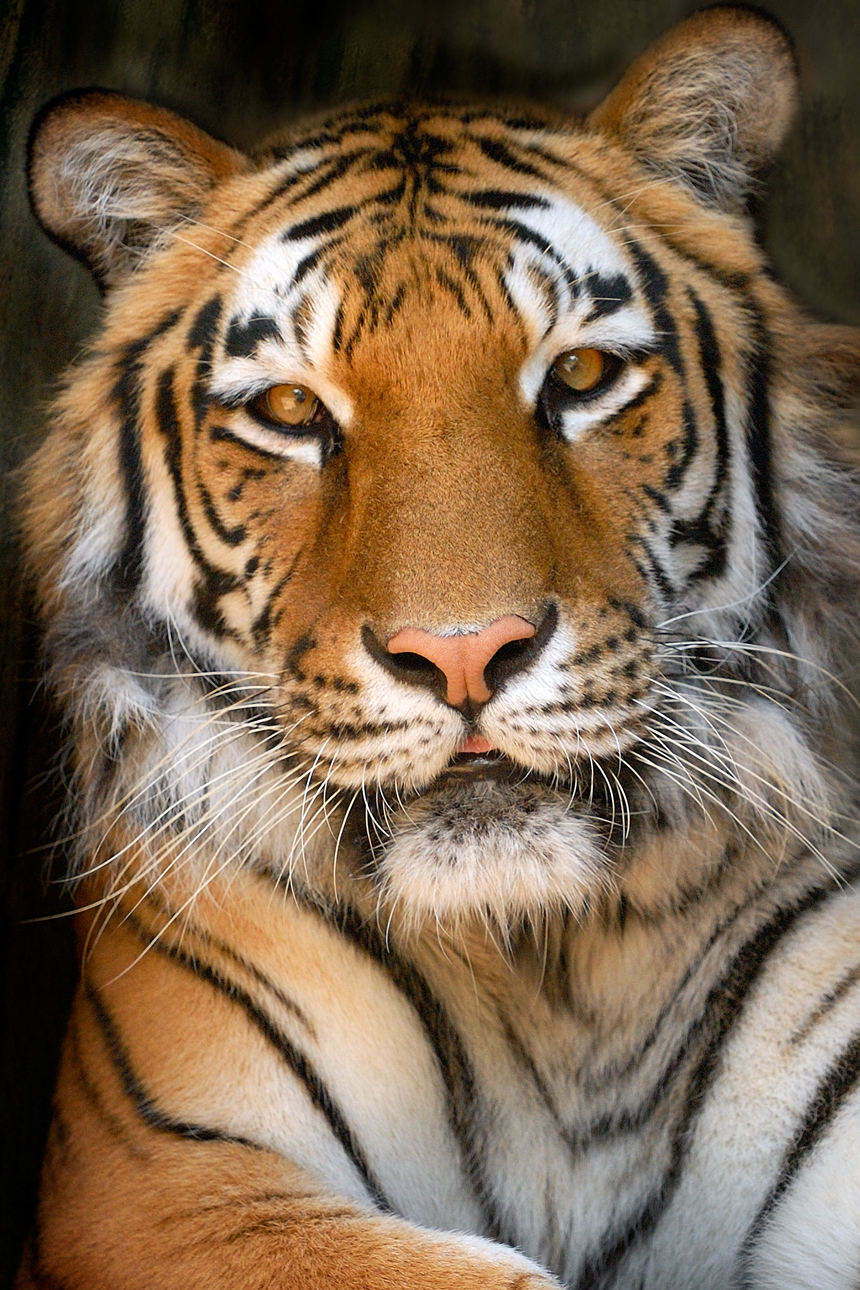 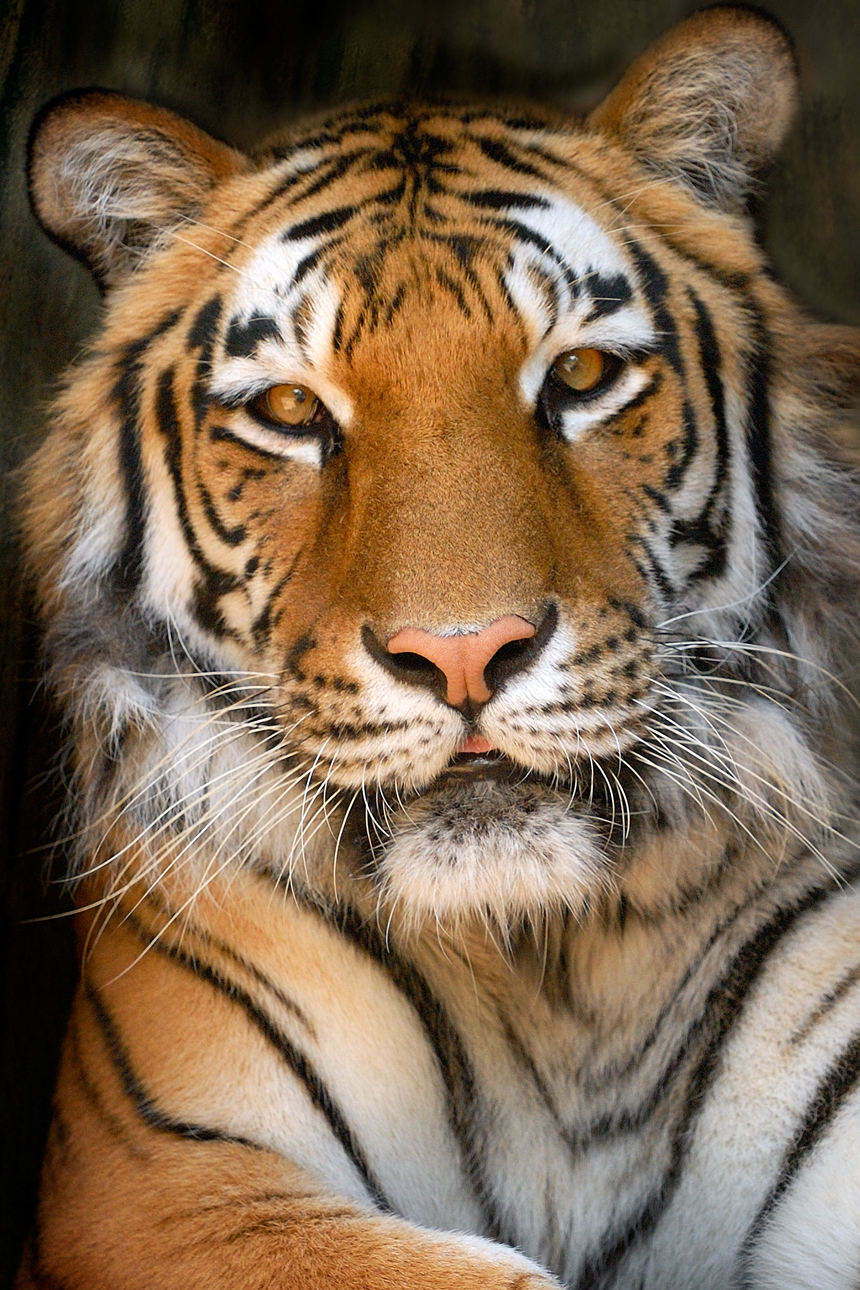 Menu Subject to ChangeSUNDAYMONDAYTUESDAYWEDNESDAYTHURSDAYFRIDAYSATURDAY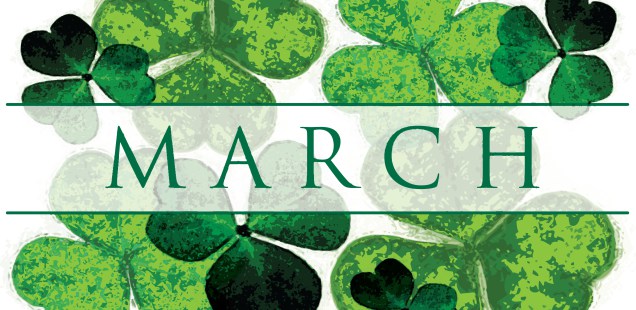 March 1Spaghetti & MeatballsBreadstickOrCheese Pizza Grape TomatoesGreen BeansChoice of Fruit / MilkMarch 2Nacho GrandeOrMeatball SubCeleryBroccoli w/ CheeseChoice of Fruit / MilkOffer verses serve -Students must take3 of 5 items to count as a lunch & one must be a fruit or vegetable.All Meals areserved with 1% milk, fat free chocolate, fat free vanilla, fat free strawberry and skimMarch 5Mashed Potato BowlW/G RollOrHamburgerSteamed CarrotsRed Peppers W/ DipChoice of Fruit / MilkMarch 6Broccoli & Cheese SoupSpicy Chicken PattyOrTurkey & Cheese HoagieNavy BeansGrape TomatoesChoice of Fruit / MilkMarch 7Chicken & BroccoliTeriyaki w/ RiceOr PizzaBaby CarrotsRomaine Salad/ EggrollChoice of Fruit / MilkMarch 8Macaroni & Cheese  W/ RollOrFish SandwichPeasCucumbers w/ DipChoice of Fruit / MilkMarch 9Chicken Patty SlidersOrShrimp Poppers W/ RollBroccoli w/ CheeseCelery Choice of Fruit / MilkDaily Entrée options include:Chef Salad with whole grain roll Or Whole grain P B & J sandwichFruit, Vegetable & milk are included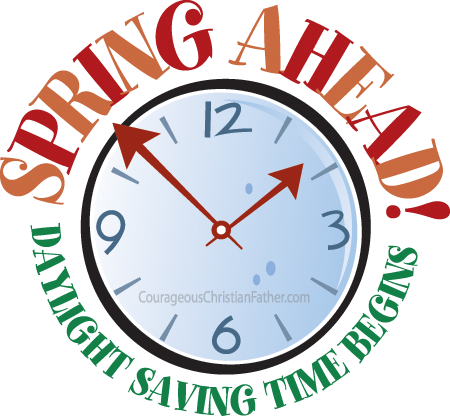 March 12Hot Turkey Sandwich Sandwich w/ gravyOrCowboy BurgerFrench Fries  Grape TomatoesChoice of Fruit / MilkMarch 13General Tso’s Chicken  W/G rollOrGrilled Ham & Cheese Broccoli Rice / Fortune Cookie Choice of Fruit / MilkMarch 14Loaded Potato SoupCheesesteak OrPulled Pork SandwichBaked BeansBaby CarrotsChoice of Fruit / MilkMarch 15Popcorn ChickenGoldfish CrackersOrTurkey & Cheese Pretzel BunCorn / Romaine SaladChoice of Fruit / MilkMarch 16Buffalo Chicken Pizza OrChicken Patty SandwichScallop PotatoesPeasChoice of Fruit/Milk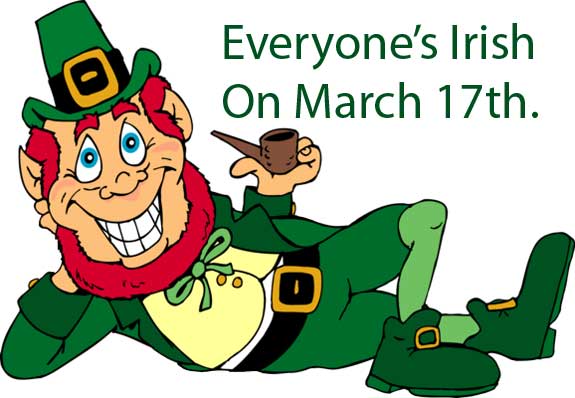 March 19CheeseburgerOr Hot Dog on Pretzel BunBaked BeansCorn on the CobChoice of Fruit/MilkMarch 20Bacon & Cheddar Chicken SandwichOrTacosSteamed CarrotsRomaine SaladChoice of Fruit / MilkMarch 21Roast Chicken w/ RollOrTurkey Club WrapBroccoliMashed PotatoesChoice of Fruit / MilkMarch 22Tomato SoupGrilled Cheese SandwichOrRib B Q SandwichCelery w/ Peanut butterPeasChoice of Fruit / MilkMarch 23Pepperoni PizzaOrSloppy Joe SandwichSweet Potato WedgesGrape TomatoesChoice of Fruit / MilkMiddle/HS Lunch-$ 2.70Milk - .50Reduced - .40No breakfast on two hour delaysMarch 26Chicken TetrazziniGarlic BreadOrHamburgerRomaine saladPeasChoice of Fruit / MilkMarch 27Walking TacoOrFish Nuggetsw/ RollRefried BeansBaby CarrotsChoice of Fruit / MilkMarch 28Cheeseburger SlidersOr Ham & Cheese PaniniSteamed CarrotsTatar Tots Choice of Fruit / MilkMarch 29No SchoolMarch 30No School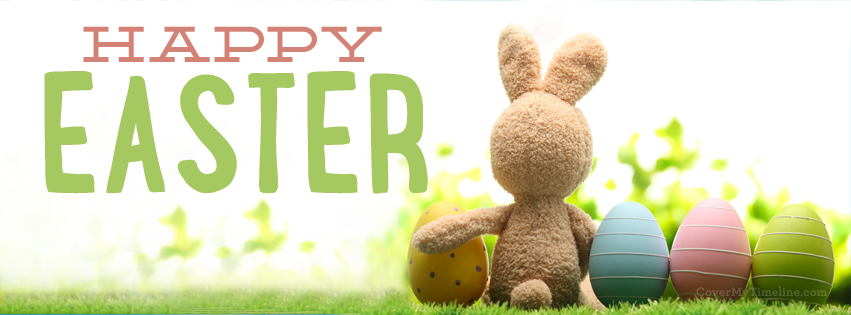 